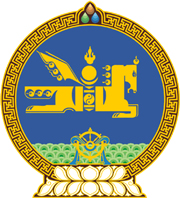 МОНГОЛ УЛСЫН ХУУЛЬ2018 оны 05 сарын 10 өдөр                                                                  Төрийн ордон, Улаанбаатар хотНЭМЭГДСЭН ӨРТГИЙН АЛБАН ТАТВАРААС ЧӨЛӨӨЛӨХ ТУХАЙ ХУУЛИЙГ ДАГАЖ МӨРДӨХ ЖУРМЫН ТУХАЙ 	1 дүгээр зүйл.Нэмэгдсэн өртгийн албан татвараас чөлөөлөх тухай хуулийг 2018 оны 05 дугаар сарын 10-ны өдөр баталсантай холбогдуулан 2018 оны 01 дүгээр сарын 01-ний өдрөөс 2019 оны 01 дүгээр сарын 01-ний өдөр хүртэлх хугацаанд ойжуулалт, цэцэрлэгжүүлэлт, ойн аж ахуйн арга хэмжээний ажил болон импортоор оруулсан тууш чиглэлийн нимгэн давхаргатай хавтан /OSB/, стандартын дагуу хийгдсэн, угсрахад бэлэн модон барилгын угсармал хийцэд ногдуулсан нэмэгдсэн өртгийн албан татварыг татвар төлөгчид буцаан олгоно.	2 дугаар зүйл.Энэ хуулийг 2018 оны 05 дугаар сарын 10-ны өдөр баталсан Нэмэгдсэн өртгийн албан татвараас чөлөөлөх тухай хууль хүчин төгөлдөр болсон өдрөөс эхлэн дагаж мөрдөнө. 		МОНГОЛ УЛСЫН 	 ИХ ХУРЛЫН ДАРГА					   М.ЭНХБОЛД